О проведении публичных слушаний по объекту «Программа СМР трубопроводов в 2022 году. Самарская область»В целях соблюдения права человека на благоприятные условия жизнедеятельности, прав и законных интересов правообладателей земельных участков и объектов капитального строительства в соответствии со статьей 45 Градостроительного кодекса Российской Федерации, руководствуясь статьей 28 Федерального закона от 06 октября 2003 года № 131-ФЗ «Об общих принципах организации местного самоуправления в Российской Федерации», Уставом муниципального района Камышлинский Самарской области, Порядком организации и проведения общественных обсуждений или публичных слушаний по вопросам градостроительной деятельности на территории муниципального района Камышлинский Самарской области, утвержденным решением Собрания представителей муниципального района  Камышлинский Самарской  области от  26.09.2019 № 49,                           ПОСТАНОВЛЯЮ:1.Провести публичные слушания по проекту  планировки и проекту межевания территории объекта ООО «Байтекс»  «Программа СМР трубопроводов в 2022 году. Самарская область», расположенного на территории сельских поселений Байтуган и Новое Усманово муниципального района Камышлинский Самарской области (далее – проект).  Перечень информационных материалов:- проект планировки территории (том 1);- материалы по обоснованию проекта планировки территории (том 2);- проект межевания территории (том 3);- материалы по обоснованию проекта планировки территории (том 4).2. Процедура проведения публичных слушаний состоит из следующих этапов:1) оповещение  о начале публичных слушаний;2) размещение проекта, подлежащего рассмотрению на публичных слушаниях, и  информационных материалов к нему на официальном сайте и открытие экспозиции или экспозиций такого проекта;3) проведение экспозиции или экспозиций проекта, подлежащего рассмотрению на публичных слушаниях;4) проведение собрания или собраний участников публичных слушаний;5) подготовка и оформление протокола публичных слушаний;6) подготовка и опубликование заключения о результатах публичных слушаний.Публичные слушания проводятся в соответствии Порядком организации и проведения публичных слушаний в муниципальном районе Камышлинский Самарской области, утвержденным решением Собрания представителей муниципального района Камышлинский Самарской области от 26.09.2019 № 49.3. Назначить срок проведения публичных слушаний по проекту - с 23 декабря 2022 года по 27 января 2023  года.Срок проведения публичных слушаний исчисляется со дня официального опубликования настоящего Постановления до дня официального опубликования Заключения о результатах публичных слушаний. Днем оповещения является официальное опубликование настоящего Постановления.4. Провести экспозицию проекта по адресу: 446970, Самарская область, Камышлинский район, село Камышла, улица Победы, д.59а, каб. 6, с 23.12.2022 г. по 20.01.2023 г.Часы работы экспозиции: рабочие дни с 09.00 до 12.00 и с 13.00 до 18.00.Работа экспозиции проекта завершается за семь дней до окончания срока проведения публичных слушаний, установленного пунктом 3 настоящего Постановления.5. Разместить проект и информационные материалы к нему на официальном сайте Администрации муниципального района Камышлинский Самарской области в информационно-телекоммуникационной сети Интернет http://www.kamadm.ru (далее-официальный сайт) в разделе «Градостроительство», в подразделе «Документация по планировке территории» - 23.12.2022 года.6. Провести собрание участников публичных слушаний по проекту – 26.12.2022 года в 14.00 по адресу: 446970, Самарская область, Камышлинский район, село Камышла, улица Победы, д.59а, каб. 6.7. В период размещения проекта и информационных материалов к нему на официальном сайте и проведения экспозиции проекта участники публичных слушаний, прошедшие идентификацию, вправе вносить предложения и замечания по проекту:1) в письменной или устной форме в ходе проведения собрания участников публичных слушаний; 2) в письменной форме или в форме электронного документа в адрес организатора публичных слушаний;3) посредством записи в книге (журнале) учета посетителей экспозиции проекта. Прием предложений и замечаний участников публичных слушаний по проекту прекращается – 20.01.2023 года – за семь дней до окончания срока проведения публичных слушаний.8.Участниками публичных слушаний по проекту документации по планировке территории являются:- граждане, постоянно проживающие на территории, в отношении которой подготовлен проект;- правообладатели находящихся в границах этой территории земельных участков и (или) расположенных на них объектов капитального строительства, а также правообладатели помещений, являющихся частью указанных объектов капитального строительства.     Участники публичных слушаний в целях идентификации представляют сведения о себе с приложением документов, подтверждающих такие сведения:для физических лиц - фамилию, имя, отчество (при наличии), дату рождения, адрес места жительства (регистрации);для юридических лиц - наименование, основной государственный регистрационный номер, место нахождения и адрес.Участники публичных слушаний, являющиеся правообладателями соответствующих земельных участков и (или) расположенных на них объектов капитального строительства и (или) помещений, являющихся частью указанных объектов капитального строительства, также представляют сведения соответственно о таких земельных участках, объектах капитального строительства, помещениях, являющихся частью указанных объектов капитального строительства, из Единого государственного реестра недвижимости и иные документы, устанавливающие или удостоверяющие их права на такие земельные участки, объекты капитального строительства, помещения, являющиеся частью указанных объектов капитального строительства.9.Установить, что органом, уполномоченным на организацию и проведение публичных слушаний в соответствии с настоящим Постановлением, является Администрация муниципального района Камышлинский Самарской области (далее - Администрация). Адрес местонахождения: 446970, Самарская область, Камышлинский район, село Камышла, улица Победы, д.59а.10. Назначить лицом, ответственным за ведение протокола публичных слушаний, протокола собрания участников публичных слушаний по проекту Заместителя руководителя Муниципального казенного учреждения «Управление строительства, архитектуры и ЖКХ» муниципального района Камышлинский Самарской области – Насибуллина Фаиля Габдулхаковича.11. Администрации в целях заблаговременного ознакомления жителей поселения и иных заинтересованных лиц с проектом обеспечить:- официальное опубликование проекта в газете «Камышлинские известия»;- размещение проекта на официальном сайте Администрации муниципального района Камышлинский Самарской области в информационно-телекоммуникационной сети «Интернет» - http://www.kamadm.ru;- беспрепятственный доступ к ознакомлению с проектом в здании Администрации муниципального района Камышлинский Самарской области (в соответствии с режимом работы Администрации муниципального района Камышлинский Самарской области) по адресу местонахождения: 446970, Самарская область, Камышлинский район, село Камышла, улица Победы, д.59а;- размещение настоящего Постановления на информационных стендах, оборудованных около здания Администрации, в местах массового скопления граждан и в иных местах, расположенных на территории, в отношении которой подготовлен проект, и (или) в границах территориальных зон и (или) земельных участков, в пределах территориальной зоны, в границах которой расположен земельный участок или объект капитального строительства, применительно к которому запрашивается данное разрешение.12. Настоящее Постановление является оповещением о начале публичных слушаний и подлежит опубликованию в газете «Камышлинские известия» и на официальном сайте Администрации муниципального района Камышлинский в информационно-телекоммуникационной сети «Интернет» - http://www.kamadm.ru, в разделе «Градостроительство» - «Документация по планировке территории».13. В случае если настоящее Постановление будет опубликовано позднее календарной даты начала публичных слушаний, указанной в пункте 2 настоящего постановления, то дата начала публичных слушаний исчисляется со дня официального опубликования настоящего Постановления. При этом установленные в настоящем Постановлении календарная дата, до которой осуществляется прием замечаний и предложений от жителей поселения и иных заинтересованных лиц, а также дата окончания публичных слушаний переносятся на соответствующее количество дней.14. Контроль за исполнением настоящего постановления возложить на заместителя Главы муниципального района по строительству и ЖКХ– руководителя Управления строительства, архитектуры и жилищно-коммунального хозяйства администрации муниципального района Камышлинский Самарской области Абрарова Р.Р.   Глава муниципального района 	                                       Р.К.Багаутдиновисп.Насибуллин Ф.Г.3-31-78АДМИНИСТРАЦИЯмуниципального района Камышлинский Самарской областиПОСТАНОВЛЕНИЕ                  19.12.2022г. №557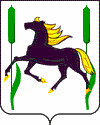 